Llangan Community Council - Cyngor Cymuned a Llangan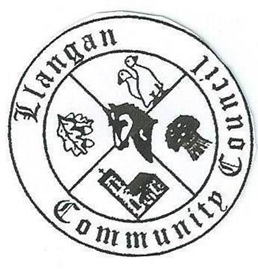 COUNCIL SUMMONS The next Ordinary General Meeting will be held via Zoom on Tuesday 1st February 2022 at 7:00PMAGENDAKevin ProtheroeClerk to the Council										February 20221.Welcome, record of councillors present and apologies for absence2.Disclosure and confirmation of declarations of interest3.To receive minutes 11th January 2022 Ordinary General Meeting for:AccuracyApproval4.To consider any Matters arising from 11th January 2022 Ordinary General Meeting not covered elsewhere in the agenda5.Public session6.To consider Police matters7.To consider County Council Matters:Llangan CC and VOGC local elections8.Management Accounts 2021/22: Quarter 39.Budget 2022/2310.Buildings, land, and allotments report including Llangan and Treoes Halls11.To consider the Clerk’s report including matters of a financial nature12.Planning matters13.To consider any correspondence and associated replies required 14.To receive any announcements from Councillors:15.Date and time of next meeting